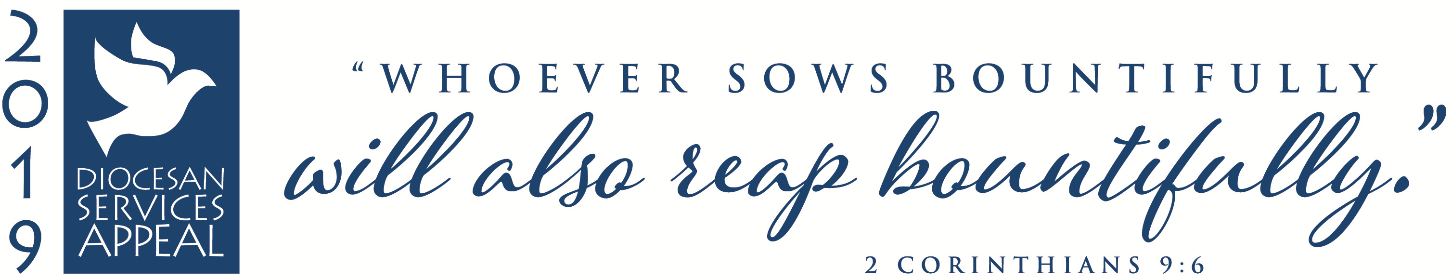 2019 DSA PrayerLoving and gracious God, we praise you and we thank you for the bountiful gifts that you have bestowed upon us.You have called us to discipleship, to share your gift of salvation with everyone we meet.Please bless our efforts to form our parish as a community of missionary disciples, united across the diocese in our commitment to go and announce the Gospel of the Lord.Instill in us the courage to sow bountifully, without sadness or compulsion, so that we may produce a bountiful harvest in service to all and enduring forever.Amen.